Dallas County 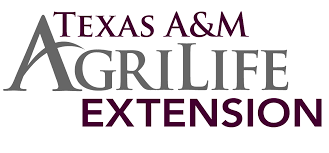 Family and Consumer Sciences	   	  Dear sir or madam:Thank you for your interest in the Master Wellness Volunteer program! We are excited to be offering this opportunity in Dallas County.The Master Wellness Volunteer Program is an educational initiative with Texas A&M AgriLife Extension Service focused on empowering Dallas County residents to teach others to make healthy lifestyle choices. The mission of AgriLife Extension is to improve the lives of people, businesses, and communities through high-quality, relevant education. Volunteers are critical to fulfilling this mission and they will assist in delivering wellness programs to area organizations, businesses, and other community groups. Participants in the Volunteer Program will receive 40 hours of health and wellness education. Upon completion of the training, participants are expected to return 40 hours of volunteer service. There will be numerous opportunities and methods for participants to volunteer within the program. A series of two in-person training classes will be conducted this fall; on September 28 and October 26. In between these dates will be online self-study curriculum. It will include information on basic nutrition, food safety, health education, weight management, trends in health and nutrition, public speaking, and more. If you are interested in participating in this program, please complete the application and return to:Brittany CoopCounty Extension Agent – Family and Consumer SciencesTexas A&M Agrilife Extension Service – Dallas County10056 Marsh LaneSuite B-101 Dallas, Texas 75229After completing the training and giving back 40 volunteer hours, participants will become a certified Master Wellness Volunteer. There is an $80 fee that covers the cost of training and all educational materials. With the application, please submit a check payable to Dallas FCS Committee.Agrilife Extension requires that all volunteers have a background check. You will receive a release form for this on the first training date. Your successful completion of the background check will be kept on file with Agrilife Extension. If you have any questions or need assistance, please call Brittany at (214) 904-3050 or by email at Brittany.coop@ag.tamu.edu. Thank you,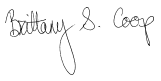 Brittany S. Coop County Extension Agent – Family and Consumer SciencesTexas A&M Agrilife Extension ServiceDallas County 